

Начисление штрафных очков: 
Повал - 0.5 штрафных очка 
Падение - 2 штрафных очка 
1 закидка - 1 штрафное очко 
2 закидка - 2 штрафных очка 
3 закидка - снятие 
превышение нормы времени - 0.5 штрафных очка за 1 секОшибка Штраф Первое неповиновение 4 штрафных очка Разрушение препятствия при прыжке 4 штрафных очкаПервое падение лошади или всадника или обоих на любых соревнованиях Исключение Второе неповиновение или другое нарушение, описанное в Статье 241 Исключение Превышение предельного времени Исключение 

Читать далее: http://www.equestrian.ru/sport/jumping/1392#ixzz45nr0y9PN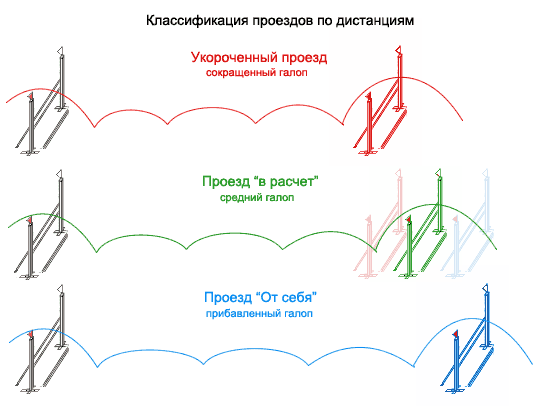 чухонец-чухонец3 темпа галопа14.50-15.30 мчухонец-чухонец4 темпа галопа17.50-18.50 мчухонец-чухонец5 темпов галопа21.5-22.5 мбрусья-брусья3 темпа галопа14.0-15.0 мбрусья-брусья4 темпа галопа17.3-18.3 мбрусья-брусья5 темпов галопа21.0-22 мчухонец-брусья3 темпа галопа14.2-15.0 мчухонец-брусья4 темпа галопа17.5-18.2 мчухонец-брусья5 темпов галопа21.2-22.0 мбрусья-чухонец3 темпа галопа14.2-15.0 мбрусья-чухонец4 темпа галопа17.5-18.5 мбрусья-чухонец5 темпаов галопа21.2-22.0 мСистемы двойныеСистемы двойныеСистемы двойныечухонец-чухонец1 темп7.5-8 мбрусья-брусья1 темп7.3-7.6 мчухонец-брусья1 темп7.5-8 мбрусья-чухонец1 темп7.4-7.9 мчухонец-чухонец2 темпа10.5-11.0 мбрусья-брусья2 темпа10.3-10.7 мчухонец-брусья2 темпа10.5-11.0 мбрусья-чухонец2 темпа10.4-10.9 мКавалеттиКавалеттиКавалеттичухонец с заложением с рысичухонец с заложением с рыси2.5 мчухонец-чухонец с рыси или галопачухонец-чухонец с рыси или галопа3-4 мчухонец-чухонец с рыси, между препятствиями - темп галопачухонец-чухонец с рыси, между препятствиями - темп галопа5.5-6 мСистемы тройныеСистемы тройныеСистемы тройныечухонец-чухонец-брусьячухонец-чухонец-брусья7.5-8 м/10.5-11 мчухонец-брусья-чухонецчухонец-брусья-чухонец7.5 - 8 м/10.40-10.9 мбрусья-чухонец-чухонецбрусья-чухонец-чухонец7.4 - 7.9 м/10.5 - 11 мбрусья-брусья-чухонецбрусья-брусья-чухонец7.3 - 7.7 м/10.4 - 10.9 мбрусья-чухонец-брусьябрусья-чухонец-брусья7.4 - 7.9 м/10.5 - 11 мчухонец-чухонец-брусьячухонец-чухонец-брусья10.3 - 11 м/7.5 - 8 мчухонец-брусья-чухонецчухонец-брусья-чухонец10.5 - 10.9 м/7.4 - 7.9 мбрусья-чухонец-чухонецбрусья-чухонец-чухонец10.4 - 10.9 м/7.5 - 8 мбрусья-брусья-чухонецбрусья-брусья-чухонец10.3 - 10.7 м/7.4 - 7.9 мбрусья-чухонец-брусьябрусья-чухонец-брусья10.4 - 10.9 м/7.5 - 8 м Количество темпов  Укороченный проезд  Проезд в расчет  Проезд «от себя»  3 темпа 14,0 м14,5 м15,0 м 4 темпа17,0 м18,0 м18,5 м 5 темпов 20,5 м 21,5 м22,5 м 6 темпов24,0 м25,0 м26,5 м 7 темпов 27,0 м28,5 м30,0 м